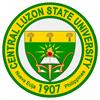 Republic of the PhilippinesCENTRAL LUZON STATE UNIVERSITYScience City of Muñoz, Nueva EcijaOFFICE OF THE UNIVERSITY PRESIDENTOFFICE FEEDBACK REPORTOffice Rated: _____________________Evaluation Period: _____________________This is the summary report on the feedback given by: _______________________ (student-raters/evaluators)Type of Services rendered within the evaluation periodRater’s comments/ Suggestions____________________________________________________________________________________________________________________________________________________________________Prepared by: (Unit Head)		Attested:  Program (VP)Reviewed by: (Dean/Director)			(President)			FrequencyPercentClient Type     Citizen     Business     GovernmentSex     Male     FemaleService Availed     __________________     __________________Citizen’s Charter (CC)FrequencyPercentCC1     I know what a CC is and I saw this office’s CC.     I know what a CC is but I did NOT see this office’s CC.     I learned of the CC only when I saw this office’s CC.      I do not know what a CC is and I did NOT see one in this office’s CC. CC2     Easy to see     Somewhat easy to see     Difficult to see      Not visible at all      N/ACC3     Helped very much     Somewhat helped     Did not help     N/AService Quality Dimensions (SQD)Frequency RatingsFrequency RatingsFrequency RatingsFrequency RatingsFrequency RatingsFrequency RatingsMEANADJECTIVAL RATINGService Quality Dimensions (SQD)SDDNASAN/AMEANADJECTIVAL RATINGService Quality Dimensions (SQD)12345MEANADJECTIVAL RATINGSQD0. I am satisfied with the service that I availedSQD1. I spent a reasonable amount of time for my transaction.SQD2. The office followed the transaction’s requirement from the office or its website.SQD3. The steps (including payment) I needed to do for my transaction were easy and simpleSQD4. I easily found information about my transaction from the office or its website.SQD5. I paid a reasonable amount of fees for my transaction.SQD6. I feel the office was fair to everyone, or “walang palakasan” during my transaction.SQD7. I was treated courteously by the staff, and (I asked for help) the staff was helpfulSQD8. I got what I needed from the government office, or (if denied) denial of request was sufficiently explained to me. Overall, how would you rate your entire educational experience at CLSU?                            Mean Rating                             Mean Rating                             Mean Rating                             Mean Rating                             Mean Rating                             Mean Rating                             Mean Rating Overall, I would recommend CLSU to my peersFrequencyPercent     Yes     NoRating Scale:4.21 - 5.00  - Excellent3.41 - 4.20  - Very Good2.61 - 3.40  - Good1.81 - 2.60  - Fair1.00 – 1.80  - Needs Improvement